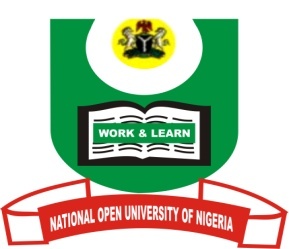 National Open University of NigeriaSchool of Arts and Social SciencesMass Communication Programmes October 2016 ExaminationCourse: MAC 427: Economic and Social Issues in Advertising and Public RelationsInstruction: Answer question one which is compulsory with any other two.a.) Discuss how consumerism operates in Nigeria bearing in mind Organizations     that are set up for this purpose. (15 marks)b). Discuss five demerits of consumerism in Nigeria. (15 marks)Adequately discuss any five objectives of the Institute of Public Relations (20 marks)a.) Public Relations is a management function. Discuss briefly. (10 marks)(b) Give five roles of Public Relations in management. (10 marks)a.) What is a marketing mix? (4 marks)(b) Discuss the four components of the marketing mix. (16 marks)a.) Briefly discuss the term ethics and its implication to the practice of             advertising and Public Relations. (8 marks)b. According to Ayozie (2011), there are constraints that impinge on free choice       by a person. Discuss three.  (12 marks)